Відділ культури та туризму Прилуцької міської радиПрилуцька міська центральна бібліотека ім. Л.ЗабаштиПрилуцька міська бібліотека для дітей ім. Павла Білецького - НосенкаСин Прилуцької землі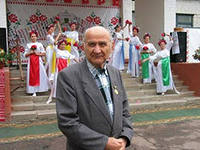 Біобібліографічний покажчик літератури Прилуки 2012 91.9: 84.4 (УКР – 4ЧЕРН – 2 ПРИЛ)С 39Син Прилуцької землі [Текст]: біобібліографічний покажчик літератури  (До 75-річчя М.Турківського) /уклад. Є.Гнатів; відп. Л.Нехайчик. – Прилуки: Прилуцька міська бібліотека для дітей ім. Павла Білецького-Носенка, 2012. – 30с.Укладач: Гнатів Є.В.Редактор: Трошина Л.І.Відповідальний за випуск: Нехайчик Л.О.Передмова.Для  міста Прилуки 2012 рік  багатий на визначні дати.  І чи не самою значущою для шанувальників рідного слова є відзначення у травні 75-річного ювілею  письменника Миколи Петровича Турківського. Його творчість є вагомим внеском у літературну скарбницю Чернігівського краю.В біобібліографічний покажчик про творчість М.Турківського включені різноманітні видання. Це  літературні видання письменника, публікації його творів в періодичних виданнях Прилуччини, також друковані джерела та статті, в яких розповідається про життєвий та творчий шлях Миколи Петровича. Матеріали згруповано у два розділи: «Життєвий та творчий шлях М.Турківського» та «Творчість М.Турківського». В першому розділі матеріал розміщено за алфавітом авторів. У другому – спочатку збірки в абетковій послідовності назв, потім – публікації в періодичній пресі в абетковій послідовності назв.1Посібник  має алфавітний покажчик авторів. Під час роботи над посібником використовувались фонди міських бібліотек.Бібліографічний опис здійснено у відповідності до існуючих стандартів, опис супроводжується короткою анотацією.Видання буде корисним як фахівцям (викладачам, літературознавцям), так і широкому колу читачів.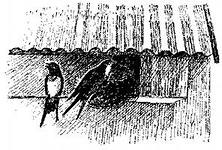 Мал. М.Турківського2Володар синього безміру.Прилуччина має давні літературні традиції, які сягають своїм корінням у сиву давнину. У місті над Удаєм народилось багато талановитих та відомих письменників, чиї імена полинули за межі Прилук. Великий внесок у літературне життя міста зробив і Микола Петрович Турківський, який у травні 2012 року святкував своє 75-річчя.Микола Петрович Турківський, поет та прозаїк, народився 16 травня 1937 року в с. Линовиця Прилуцького району Чернігівської області. У 1944 році пішов до школи.У 1959 році закінчив Дніпропетровське художнє училище за фахом - скульптор-виконавець та вчитель малювання і креслення в середніх школах. Працював на Прикарпатті майстром різьби по каменю, по дереву, художником-оформлювачем. Відвідував Дрогобицьке літературне об'єднання ім. І. Франка. Був учасником відомої республіканської наради молодих літераторів 1963 року в Одесі. Друкуватися почав з 19573року. 29 грудня 1957 року у молодіжній газеті було надруковано вірша «Сорочка». 	У 1971 році переїхав з сім'єю в Прилуки і пов'язав трудову діяльність із заводом „Будмаш”  (1971-1987). Саме в Прилуках поріднився з газетою «Правда Прилуччини» та з літературним об’єднанням «Сонячні кларнети», яке незабаром і очолив. 	Микола Петрович автор чисельних літературних видань. Це книги: „Материнка" (1969), ,,"Видноколо" (1974), „Земні дороги" (1981), "Литаври літа" (1987), двозбірник "Струни бандури" та „Стодзвони" (1991), „Серця мого чорнобривці" (сувенірний тризбірник, 1992, - 1996, 1997), „Серце матусине б'ється" (1995), „Сонце над світом" (поезії в прозі, образки, 2002), „Гірка чаша" (новели, оповідання, повість, 2003), І дум, і років передзвін", (вибране, 2004), „З Тарасовим іменем" (книга-альбом: вірші, скульптура, графіка, різьба, пісні, кросворди, 2004), „Цвинтар", (образки, 2004), „Моєї молодості зорі" (2005, десятилітній період різноманітної творчої праці на Прикарпатті),   „А дні за днями — журавлями" (2005), "Акроцикл" (збірник восьмивіршів, з 4перших літер яких прочитується : "Місто моє благословенне і древнє, завдячую тобі за сто дужі господні джерела творчості, що б’ють із правіків, до яких доторкався серцем своїм багато років", 2007), "Вино любові"(поезії в прозі, 2007), "Зацвіли в Прилуках абрикоси"(2007), Стодзвони"(образки, новели, оповідання, повість - твори, які писалися протягом багатьох років після переїзду на рідну Прилуччину, 2007), "Під небом рідного села"(поезії, написані в рідній Линовиці, 2007), "В орлиному розкриллі гір"(книга-альбом, 2008), "На хвилях пам’яті"(образки, 2008), "Мати, матусенька, ненька"(книга пам’яті, 2009), У музиці - його життя і доля" (художньо-документальна повість про композитора В. Вовка, 2009), "Оповідки баби Гальки"(у співпраці з С. Кондратюком, 2009),"Хрещата доля"(образки , поезії в прозі, 2010), "У вічному квіті" (про школу, вчителів, однокласників, 2010), "І таке буває"(гумор, 2010), “Тобі, кохана" (2011), "Війна в душі моїй вогніла" (2012), а також книги для дітей з оформленням і малюнками автора: „Мур-Мур" (1994), 5„Заєць-писанкар" (1995), „Молодчина красень-півень" (1997), „Вишивальниця-лисиця" (2002), „Грала білка на сопілці" (для дошкільного, молодшого та середнього шкільного віку з мелодіями композитора В. Стеценка, 2004), з яким, в 1998 році, видали спільну збірку пісень „Твої стежки", "В чарах дитячого світу"(книга-збірник, що об’єднує майже весь доробок для дітей, 2007).М. Турківський редагує і оформлює книги молодих поетів.У 1997 році видав своєрідну книгу „Відгадай" (кросворди, чайнворди та інші цікавинки за назвами міст України).В 2005-2006 році видав три збірника кросвордів: „ Світочі української літератури ", „ Абетка ", „На різну тематику".Досліджує свій родовід, створив книгу досліджень "Роде мій, роде, гілко народу" (досліджено 13 поколінь). Член Національної спілки письменників України з 1976 року.	Нестандартність, самобутність, багатогранність творчості Миколи Петровича не залишилися непоміченими, здобули заслужене визнання. І одна з 6найвищих відзнак – присудження йому літературної премії імені Михайла Коцюбинського (1998). Він лауреат XXII-XXIII конкурсів ім. Мирона Утриска (м. Турка). Нагороджений НСПУ медаллю "Почесна відзнака" (за вагомий внесок у відродження духовності та особисті досягнення в літературній творчості) а також відзнакою Прилуцького району "Честь і хвала"(2010).Микола Турківський ще й обдарований художник, для оформлення своїх книг він використовує власноручні малюнки, редагував і оформлював книги місцевих літераторів. Серед його художніх робіт переважає графіка. Він створив свою Шевченкіану: «На Гору Чернечу», «І день іде , і ніч іде», «Минаючи убогі села», «Я пас ягнята», «Мій друже єдиний», «Моя ти зоре», «Світоч України».7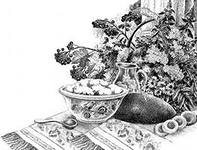 Мал. М.Турківського.8Твори М.Турківського.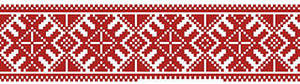 Окремі видання. 1. Турківський, М.П. Видноколо [Текст] : поезії                             / М.П.Турківський. – К.: «Молодь», 1974. – 48 с. 2. Турківський, М.П. В орлиному розкрилі гір [Текст] : книга-альбом / М.П.Турківський. – Прилуки: КП «Прилуцька міська друкарня», 2008. – 111 с., фото. 3. Турківський, М.П. Вино любові [Текст] :поезії в прозі  /М.П.Турківський. – Прилуки: КП «Прилуцька міська друкарня», 2007. – 63 с.94. Турківський, М.П. Гірка чаша [Текст]: проза                               /М.П.Турківський. – Прилуки: КП «Прилуцька міська друкарня», 2003. – 105 с. 5. Турківський, М.П. Грала білка на сопілці [Текст] : вокальні твори для дітей /М.П.Турківський; муз. В.Стеценко. – Прилуки: КП «Прилуцька міська друкарня», 2004. –69с., ноти.Вокальні твори  для дітей дошкільного, молодшого та середнього шкільного віку на вірші М.Турківського в супроводі фортепіано.6. Турківський, М.П. Заяц–писанкар [Текст] /М.П.Турківський; художнє оформлення М.П.Турківського – Прилуки: КП «Прилуцька міська друкарня», 1994. –21с., іл.Вірші та поради з розпису яєць. 7. Турківський, М.П. Земні дороги [Текст]: поезії /М.П.Турківський. – К.: Радянський письменник,1981. –  94 с.108. Турківський, М.П. І дум, і років передзвін [Текст] /М.П.Турківський. – Чернігів: КП «Видавництво «Чернігівські обереги»,2004. – 248 с. 9. Турківський, М.П. І таке буває [Текст]: гумор / М.П.Турківський. – Прилуки: КП «Прилуцька міська друкарня», 2010. – 87 с.10. Турківський, М.П. Літаври літа [Текст]: поезії / М.П.Турківський. –К.:  «Рад. письменник», 1987. – 100с.11. Турківський, М.П. Материнка [Текст]: поезії /М.П.Турківський. –К.:  «Рад. письменник», 1969. – 55с.12. Турківський, М.П. Мати. Матусенька. Ненька [Текст] : поезії, проза, листи / М.П.Турківський. – Прилуки: КП «Прилуцька міська друкарня», 2009. – 55 с.: фото.11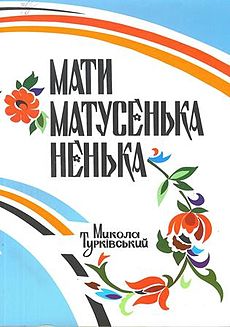 13. Турківський, М.П. Міста України [Текст]: кросворди, ребуси, чайнворди, анаграми та інші цікавинки /М.П.Турківський. – Прилуки:  «Прилуцька міська друкарня», 1996. – 33 с.14. Турківський, М.П. Моєї молодості зорі [Текст]: вірші, проза  /М.П.Турківський. – Прилуки: КП «Прилуцька міська друкарня», 2005. – 131 с.; фото.1215. Турківський, М.П. Молодчина красень – півень [Текст]: вірші /М.П.Турківський; мал. М.П.Турківський. – К.: РВО  «Поліграфкнига», 1997. – 16с.: іл.16. Турківський, М.П. Мур-мур [Текст]: вірші для дітей                 /М.П.Турківський; мал. М.Турківського. – Прилуки: «Прилуцька міська друкарня», 1994. – 11 с.: мал.17. Турківський, М.П. На хвилях пам’яті [Текст] : образки  /М.П.Турківський. – Прилуки: КП «Прилуцька міська друкарня», 2008. – 79 с.18. Турківський, М.П. Оповідки баби Гальки [Текст]                          /М.П.Турківський. – Прилуки: КП «Прилуцька міська друкарня», 2009. – 131 с.19. Турківський, М.П. Світочі української літератури [Текст]: кросворди /М.П.Турківський. – Прилуки: КП «Прилуцька міська друкарня», 2007. – 41с.1320. Турківський, М.П.  Серце матусине б’ється [Текст]:поезії, проза, листи /М.П.Турківський. – Прилуки: «Прилуцька міська друкарня»,1995. – 45 с.21. Турківський, М.П. Серця мого чорнобривці [Текст] : вірш  /М.П.Турківський. – Прилуки:  «Прилуцька міська друкарня», 1996. – 121 с.22. Турківський, М.П. Сонце над світлом [Текст] : вірш /М.П.Турківський. – Прилуки:  «Прилуцька міська друкарня», 2002. – 113 с.23. Турківський, М.П. Струни бандури [Текст]: лірика                               /М.П.Турківський; мал. М.Турківського – Прилуки: «Прилуцька міська друкарня», 1991. –  115с.: мал.: с. 99-115.Крім літературних творів в виданні розміщено портрети відомих прилучан: І.Дубинського, Л.Забашти, А.Буренка та ін.1424. Турківський, М.П. Твої стежки [Текст] : вокальні твори /М.П.Турківський; муз. В. Стеценко. – Полтава : «Гротеск», 1998. – 35 с. 25. Турківський, М.П. У музиці його життя і доля [Текст]   /М.П.Турківський. – Прилуки: КП «Прилуцька міська друкарня», 2009. –165 с.; фото.У виданні зібрано матеріали про прилуцького композитора В.Вовка.26. Турківський, М.П. Цвинтар [Текст]: образки /М.П.Турківський .– Прилуки: КП «Прилуцька міська друкарня», 2004. – 57 с.Твори, які увійшли до збірок.27. Турківський, М.П. Безвиході навалювалась мла [Текст]: вірші //Під небом Полісся: Поетична антологія 15Чернігівщини /ред. С.Реп’ях. – Чернігів : "Видавництво "Чернігівські обереги", 2003.– С.205 - 212.28. Турківський, М.П. Солдатські вдови [Текст]: вірші //Первоцвіт: поетична збірка /ред. О.Забарний. – Прилуки: Прилуцька друкарня, 1995. – С.89-92.Видання в періодичній пресі.29. З творчого доробку ювіляра [Текст] // Прилуччина. – 2002. – 25 травня. – С.4.Твори М.Турківського.30. Турківський, М.  Велети (Болюча оповідь) [Текст] /Микола Турківський  // Правда Прилуччини. – 2001. –     10 березня. – С.4.1631. Турківський, М. Кишені (образок) [Текст] : оповідання / Микола Турківський // Правда Прилуччини. – 2000. – 12 лютого. – С.4.32. Турківський, М. Моя вічна ікона [Текст] / Микола Турківський    // Правда Прилуччини. – 2000. –7 березня. – С.4.Пісня про матір.33. Турківський, М. На день народження Т.Г.Шевченка [Текст]  : вірш  /Микола Турківський  // Скарбниця. – 2003. - №3. – С.6.34. Турківський, М. Пічурка (Образок) [Текст] /Микола Турківський  //Правда Прилуччини. – 2000. –                     22 листопада. – С.4.35. Турківський, М. Про себе [Текст] / Микола Турківський    // Скарбниця. – 1994. – №10. – С.4-5.Вірші М.Турківського.17Життєвий та творчий шлях М.Турківського.36. Сердюк П.О. Микола Турківський [Текст] /Поетичні голоси Чернігівщини. – Чернігів: КП «Чернігівські обереги», 2003. – С.267 -270.37. Турківський Микола Петрович [Текст] //Письменники Радянської України. 1917 - 1987: Бібліографічний довідник. – К.: Наукова думка,1988. – С.60238. Турківський Микола Петрович  [Текст] //Письменники Чернігівщини: довідник  /ред. Л.Студьонова. – Чернігів: ризограф Чернігівської ОУНБ ім. В.Короленка,2001. – С.72-74.39. Алексєєва, К. Творити наперекір долі [Текст] /Клара Алексєєва // Град Прилуки. – 2009. –28 жовтня. – С.21.Презентація  книги М.Турківського, присвяченої В.Вовку.1840. Алексєєва, К. Хто щедро сіє, той багато жне, або нові книги Миколи Турківського [Текст] /Клара Алексєєва //Град Прилуки. – 2011. – 16 листопада. – С.21.41. Гринь, М. Серця його чорнобривці [Текст] /Микола Гринь  // Десн. правда. – 1997. – 22 травня. – С.3.Матеріал до 60-річчя М.Турківського.42. Горіла, Г. Навіки рідна, Линовице! [Текст] / Галина Горіла // Прилуччина. – 2005. – 30 квітня. – С.6.Розповідь про книгу  М. Турківського про Линовицю.43. Горицвіт, К. Простеля добрий слід [Текст] /Катерина Горицвіт// Прилуччина. – 2002. – 12 червня. – С.3.44. Дроздова, К. «В орлиному розкриллі гір» Миколи Турківського. «На хвилях пам’яті» [Текст] /Катерина Дроздова //Гарт. – 2012. – 16 квітня. – С.19.1945. Дроздова, К. «Вино любові» Миколи Турківського [Текст]  / Катерина Дроздова // Гарт.  – 2010. – 21 травня. – С.12.46. Д’ячков, В. Чи «бачиться весняний натяк»? [Текст] /Валентин Д’ячков  //Київ. – 1988. - №11. – С.147.47. Жук, Т.  І дум, і років передзвін [Текст] /Тамара Жук //В двух словах. – 2011. – 10 листопада. – С.2.48. Каліш, Г.  Діаманти про найдорожчу людину [Текст] /Григорій Каліш //Прилуччина. – 2009. – 16 грудня. – С.4.49. Ковальчук, В. «Про матір слова величні…» [Текст] /Вікторія Ковальчук  // В двух словах. – 2009. – 18 червня. – С.3.Нова книга М.Турківського «Мати, матусенько, ненька».2050. Лукаш, О. Відчуває їх душі [Текст] /Ольга Лукаш //Правда Прилуччини. – 1997. – 14 травня. – С.3.51. Лукаш, О. «Серце матусине б’ється» [Текст] /Ольга Лукаш  //Правда Прилуччини. – 2000. – 12 квітня. – С.4.52. Мати!..  Це нашого щастя домівка [Текст]  //Град Прилуки. – 2009. – 24 червня. – С.21.Про книгу М.Турківського «Мати, матусенька, ненька».53. Нікітін, В. Дивосил синівської любові [Текст] / Віктор Нікітін   // Правда Прилуччини. – 1991. – 18 травня. – С.3.54. Пошкурлат, В. Син землі своєї [Текст] / Валентина Пошкурлат //Прилуччина. – 2012. – 16 травня. – С.1,3.2155. Реп’ях, С. З кореню народного[Текст] /Станіслав Реп’ях //Десн. правда. – 1997. – 9 вересня. – С.2.Творчий портрет М.Турківського.56. Реп’ях, С. Зрілість таланту [Текст] /Станіслав Реп’ях //Літературний Чернігів. – 2007. - №2. – С.165-167.Огляд життя і творчості М.Турківського.57. Реп’ях, С. Наснага сонця і землиці соки [Текст] /Станіслав Реп’ях // Просвіта . – 1997. – 17 травня. – С.2.Про святкування 60-річчя М.Турківського.58. Робота переможниці міського туру Всеукраїнського конкурсу учнівської творчості «Об’єднаймося ж, брати мої» учениці 9-А класу  гімназії №1 Тимошенко Олени [Текст] :нарис // Град Прилуки. – 2004. – С.14.Увічнення образу Великого Кобзаря М.П.Турківським у картинах, скульптурній графіці.2259. Слово про поета і митця [Текст] : сторінка, присвячена 60-річчю М.Турківського //Правда Прилуччини. – 1997. –   14 травня. – С.2-3.60. Смик, Л. Війна вгонить в душі… [Текст] /Людмила Смик // В двух словах. – 2012. – 26 січня. – С.4.Нова збірка поезій М.Турківського «Війна в душі моїй вогнила». 61. Смик, Л. Золото рідного краю [Текст] /Людмила Смик // В двух словах. – 2007. – 19 липня. –С.3.Про книгу М.Турківського «Зацвіли у Прилуках абрикоси».62. Турківський, М. Про себе [Текст] /Микола Турківський  // Скарбниця. – 1994. – №10. – С.4-5.Розповідь М.Турківським своєї біографії.63. Черненко,Л. «Зацвіли у Прилуках абрикоси» [Текст] /Лілія Черненко //Прилуччина. – 2007. – 16 травня. –С.4.Матеріал до 70-річчя М.Турківського.2364. Шовкун, О. У музиці – життя і доля [Текст] /Олеся Шовкун  //В двух словах. – 2009. – 22 жовтня. – С.2.Про книгу М.Турківського «У музиці – життя і доля», присвячену В.Вовку.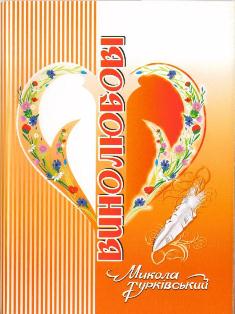 24Абетковий покажчик авторів            Алексєєва К.  ____________________С.18, 19.            Гринь М.         ____________________С.19.            Горіла Г.          ___________________ С.19.            Горицвіт К.     ___________________ С.19.            Дроздова К.    ____________________С.19, 20.           Д’ячков В.      ____________________С.20.           Жук Т.             ____________________С.20.           Каліш Г.          ____________________С.20.           Ковальчук В.  ____________________С.20.           Лукаш О.        ____________________С.21.           Нікітін В.        ____________________С.21.           Пошкурлат В. ____________________С.21.           Реп’ях С.         ____________________С.22.           Сердюк П.      ____________________С.18.           Смик Л.          ____________________С.23.           Турківський М._______________ ___С.9-18,23.           Черненко Л.     ____________________С.23.           Шовкун О.       ____________________С.24.25Хронологічний покажчик виходу збірок М.Турківського1969 рік -  «Материнка».     1974 рік – «Видноколо»1981 рік – «Земні дороги»1987 рік -  «Литаври літа» 1991 рік - двозбірник «Струни бандури» та   «Стодзвони» 1992 рік – «Серця мого чорнобривці» (сувенірний    збірник)1995 рік – «Серце матусине б'ється»1996, 1997 рік – «Серця чого чорнобривці»2002 рік – «Сонце над світом»2003 рік – «Гірка чаша»2004 рік – «І дум, і років передзвін», «З Тарасовим іменем»2005 рік – «Цвинтар», «Моєї молодості зорі", «А дні за днями — журавлями»262007 рік – «Акроцикл», «Вино любові», «Зацвіли в Прилуках абрикоси», «Стодзвони», «Під небом рідного села"(поезії, написані в рідній Линовиці»).2008 рік – «В орлиному розкриллі гір», «На хвилях     пам’яті" (образки, 2008)2009 рік – «Мати, матусенька, ненька», «У музиці - його життя і доля», «Оповідки баби Гальки»2010 рік – «Хрещата доля», «У вічному квіті», «І таке буває».27Книги М. Турківського для дітей1994 рік – «Мур-мур»1995 рік – «Заєць-писанкар»1997 – «Молодчина красень-півень»2002 рік – «Вишивальниця-лисиця»2004 рік – «Грала білка на сопілці»28ЗмістПередмова_______________________________  С.1Володар синього безміру____________________С.3Твори М.Турківського (окремі видання)______  С.9 Твори М.Турківського, які увійшли до збірок__С.15Твори М.Турківського  (видання в періодичній пресі)_________________________  С.16Життєвий та творчий шлях М.Турківського____С.18Абетковий покажчик авторів  _______________  С.25Хронологічний покажчик виходу збірок М.Турківського______________________С.26Книги  М. Турківського для дітей ____________С.2829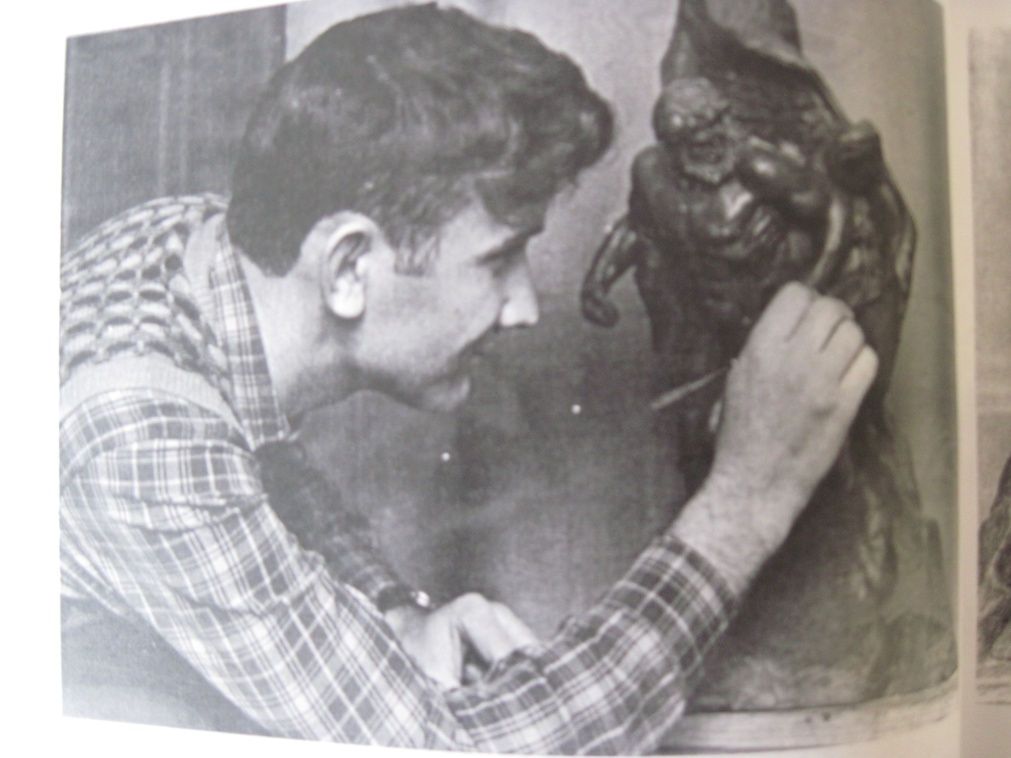 Микола Петрович Турківський за роботою.30